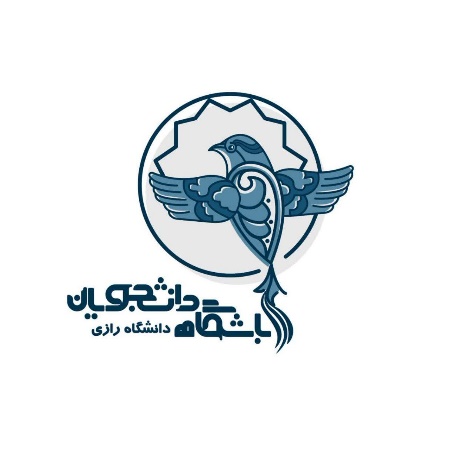 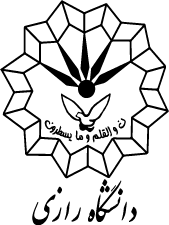 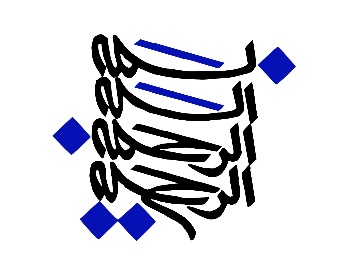 سرتیم پژوهشی:    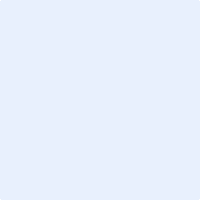 لینک صفحه شخصی سرتیم پژوهشی:1. شرح موضوع طرح پیشنهادی:2. هدف گیری خاص این طرح: 3. اهمیت انجام این طرح برای دانشگاه رازی و استان کرمانشاه:4. کارهای مشابه انجام شده در داخل یا خارج کشور: 5. نیازمندی نیروی انسانی:6. چشم انداز طرح و امکان توسعه:7. نیازمندی های اجرای طرح :8. زمان بندی طرح :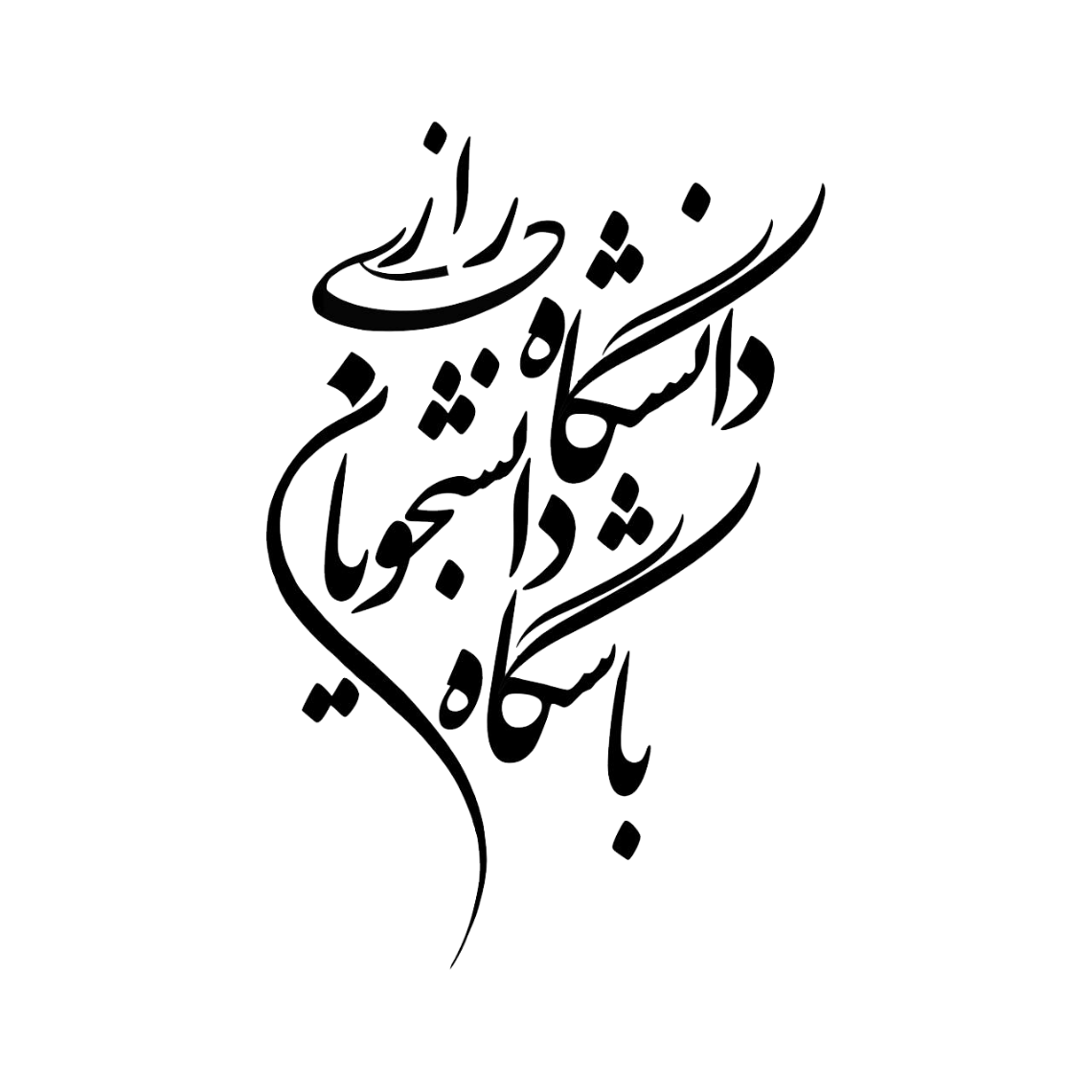 عنوانسطح مسئله رشته های مورد نیازکارشناسیکارشناسی ارشددکتریتوضیحاتمجموعشرح فعاليتمدت اجراء123456789101112